Spoštovani starši!Villy Sorensen je zapisal misel, ki nam je v vrtcu Stročja vas zelo blizu. Pravi takole: »Če se želimo izogniti pokroviteljskemu odnosu, nam ostane le dialog.« Pristen, avtentičen dialog si iskreno želimo z vsemi deležniki vzgojno-izobraževalnega procesa, na prvem mestu pa pri tem vidimo vas, dragi starši, in vašega otroka. Vse to dokazuje tudi naša vizija zavoda OŠ Stročja vas, ki se glasi: »Z doslednim delom in spoštljivimi odnosi do trajnega znanja«.Hvala, ker nam zaupate in tako pomagate graditi odnos, ki bo v naše skupno in obojestransko zadovoljstvo. ORGANIZACIJSKA SHEMA VRTCA V ŠOLSKEM LETU 2023/2024Ravnateljica: Mateja Leskovar Polanič, dipl. univ. ped.Pomočnica ravnateljice, pedagoški vodja za enoto vrtca: Suzana Babič, dipl. vzg. pred. otr.Nadomeščanje vodje vrtca: Monika Leštan, vzg. pred. otr.Svetovalna delavka: Milena RakušaPEDAGOŠKE DELAVKE VRTCA:Oddelki in vzgojiteljice:	             		Pomočnice vzgojiteljic:1. Suzana Babič, Alenka Antolič	 	Lea Fras2. Monika Leštan			Anja Makoter (Mateja Zadravec)	3. Monika Kohek			Darinka Brumen     (Iris Kunčič)4. Matejka Polak			Simona Škrlec5. Anita Žižek				Janja Šendlinger	           6. Mojca Stajnko: zagotavljanje sočasne prisotnosti v skupinah 1. starostnega obdobja in nadomeščanje zmanjšanega obsega vzgojnega dela vzgojiteljic.MOBILNI STROKOVNI DELAVCI IZ OŠ CVETKA GOLARJA LJUTOMER:Jerica Smodej Bohanec: specialna pedagoginjaUrban Rudolf: logopedSTROKOVNA POMOČ STROKOVNEGA CENTRA, ENOTE DOM PRI OŠ VERŽEJ:Sanja ZrimVida MagdičTEHNIČNI DELAVCI:Kuharice: Bernarda Semenič, Brigita Kodelič, Lilijana VunderlČistilka: Simona Makoter Hišnik: bo izbran po opravljenem razpisu v mesecu septembruPOSLOVALNI ČAS VRTCA:Delovni čas vrtca je od 5.30 do 15.45. Vrtec deluje celo šolsko leto, od 1. septembra do 31. avgusta. Poletno delo v juliju in avgustu usklajujemo na podlagi prijavljenega števila otrok. Vrtec bo ves čas med poletnimi počitnicami obratoval po normalnem delovnem času. V okviru poslovalnega časa je otrok v vrtcu lahko največ devet ur (ekonomska cena vrtca – dnevni program – je izračunana za 9 urno bivanje otrok v vrtcu).Vse potrebno glede vpisa – izpisa otroka urejate v vrtcu pri vodji enote, obrazci so dosegljivi na spletni strani vrtca. Da bi vsak problem ali dilemo lahko skupno in čim prej rešili, nas lahko ves čas delovanja vrtca pokličete na stacionarni ali mobilni telefon. Če boste zaradi zasedenosti vzgojiteljic imeli težave s vzpostavitvijo kontakta, lahko pokličete v tajništvo šole (584 86 10), kjer vam bodo zagotovo pomagali.STROKOVNA EKSKURZIJA ZAPOSLENIH:V mesecu juniju 2024, bomo izvedli strokovno ekskurzijo zaposlenih. Predvidoma se bo izvedla na delovni dan (v petek). Starše bomo obvestili o zaprtju vrtca na sestankih in na druge običajne načine obveščanja. Za ta dan bomo podali povpraševanje po nujnem varstvu. Za starše, ki si varstva za otroke ne bodo mogli organizirati, bo zagotovljeno nujno varstvo. Razvijanje sposobnosti razumevanja in sprejemanja sebe in drugih;razvijanje sposobnosti prepoznavanja čustev in spodbujanje čustvenega doživljanja in izražanja;razvijanje sposobnosti za dogovarjanje, upoštevanje različnosti in sodelovanja v skupinah;negovanje radovednosti, raziskovalnega duha, domišljije in intuicije ter razvijanje neodvisnega mišljenja;spodbujanje jezikovnega razvoja za učinkovito in ustvarjalno uporabo govora, kasneje pa tudi branja in pisanja;spodbujanje umetniškega doživljanja in izražanja;posredovanje znanj različnih področij znanosti in iz vsakdanjega življenja;spodbujanje telesnega in gibalnega razvoja.Priprava akcijskega načrta praznovanja 60-letnice organizirane predšolske vzgoje v vrtcu Stročja vas. Obeležitev 60-letnice vrtca: 16. 11. 2023VSEBINSKI POUDARKI PRED ZAČETKOM UVAJANJA OTROK V VRTECPostopek uvajanja se načrtuje in izvaja v skladu s Kurikulom za vrtce. Dejavnosti se organizirajo tudi izven igralnice (na terasi, igrišču).Ob uvajanju otrok v vrtec so starši lahko prisotni. Osnovni pogoj je, da so starši in otrok zdravi. Starši in otroci se postopoma seznanijo z okoljem vrtca, s strokovnimi delavkami, z dnevno rutino in načinom dela. Otrok ima za prilagoditev v vrtec dovolj časa. Uvajanje poteka z istim staršem ves čas uvajanja. Otroci naj si po prihodu v vrtec umijejo roke z milom in vodo. Otrok ima lahko s seboj ljubkovalno igračko, dudo ali »ninico«. Ko je otrok ne potrebuje, jo strokovne delavke umaknejo oz. shranijo. Spodbujanje otrok k spoznavanju z različnimi geografskimi  in kulturnimi okolji ter spoznavanje pomembnih delov lokalne skupnosti, omogočiti otrokom, da se ob različnih zabavnih aktivnostih  v naravi prijetno počutijo. Spodbujanje intenzitete gibanja in s tem izboljšanje motoričnega razvoja ter ozaveščanje staršev o pomenu gibanja za zdravje. Zaznavanje in odkrivanje svojega telesa, preizkušanje, kaj telo zmore, doživljanje veselja in ponos ob razvijajočih se sposobnostih in spretnostih ter gradnja zaupanje vase (Mali sonček,  Krožek športne urice).Odkrivanje  in spoznavanje lastnosti sončnih žarkov: svetlobe, toplote, zdravju koristnih in škodljivih posledic ter kako se obvarovati pred škodljivimi vplivi sonca (Projekt Varno s soncem).Ozaveščanje staršev o redni in pravilni uporabi varnostnih pasov in otroških sedežev za varnost otrok v prometu (Projekt Pasavček).Povezovanje otrok in strokovnih delavcev Občine Ljutomer, Veržej, Križevci in vrtca Štrigova v skrbi za zdravo zeleno okolje (Eko nahrbtnik Zelena Žabica).Področje vzgoje z elementi pozitivne discipline (obnašanje otrok in odraslih, pravila obnašanja, doslednost pri »implementaciji«, vnašanju dogovorjenih sprememb) - prioritetna naloga (Samoevalvacija).Doživljanje in podoživljanje prijetnih izkušenj v knjižnici ob poslušanju in branju otroške literature, spodbujanje družinskega branja, spodbujanje besedišča  (Bralna značka otrok, vzgojiteljev in staršev).Krepitev osebne odgovornosti zaposlenih, otrok in staršev pri vzpostavljanju varnega, kakovostnega, sproščenega, transparentnega in spodbudnega učno - vzgojnega okolja (srečanja s starši, strokovni aktivi, izobraževanja).Spodbujanje pozitivne komunikacije s pomočjo Pozitivne discipline in Mediacije  ter uvajanje elementov mediacije pri delu z otroki (ID Mediacija in Pozitivna disciplina).Ponujamo programe, ki jih določa Zakon o vrtcih in so zasnovani v skladu s cilji in smernicami predpisanega nacionalnega Kurikuluma za vrtce.KURIKULUM ZA VRTCEJe nacionalni dokument in predstavlja od 1. 10. 1999 dalje strokovno podlago za delo v vrtcih. V njem so opredeljena temeljna načela in cilji predšolske vzgoje. Oblikovan je na osnovi sodobnih spoznanj, da otroku nudimo, da svet razume celostno, da se razvija in uči v aktivni povezavi s socialnim in fizičnim okoljem ter si v interakciji z odraslimi razvija lastno družbenost in individualnost.Izvajamo dnevni program, ki traja od 6 – do 9 ur, in sicer:Za predšolske otroke izvajamo dnevni program, ki traja od  6-9 ur, in sicer:za otroke prvega starostnega obdobja od 1. do 3. leta starosti;za otroke drugega starostnega obdobja od 3. leta do vstopa v šolo;načrt aktivnosti za otroke, ki niso vključeni v dnevno varstvo in jih vabimo v tednu otroka, veselem decembru, ob vpisu otrok v vrtec – dan odprtih vrat.Vzgojno-izobraževalno delo v šol. l. 2023/2024 bo potekalo v 5 polnih oddelkih. Delo se bo izvajalo v 5 skupinah:starostno heterogenem oddelku, ki vključuje od 1 - do 2 - letne otroke,starostno homogenem oddelku, ki vključuje od 1 - do 3 - letne otroke,starostno kombiniranem oddelku (vključeni so otroci prvega in drugega starostnega obdobja), ki vključuje od 2 - do 4 - letne otroke,starostno heterogenem oddelku, ki vključuje od 3 - do 5 - letne otroke,starostno homogenem oddelku, ki vključuje od 4 - do 6 - letne otroke.Na oblikovanje oddelkov vplivata število in starost otrok.Pri izvajanju programa neposredno upoštevamo:starost otrok;značilnosti otrokovega razvoja od vstopa v vrtec do vstopa v šolo;razlike med otroki glede na razvoj, otrokovo osebnost in sposobnosti;želje in interese otrok in staršev.Strokovno delo v vrtcu je naravnano tako, da otrokom omogoča varno, zdravo, čustveno, toplo in srečno otroštvo, z interakcijami, ki skozi ves dan vplivajo na razvoj otrokovih miselnih, telesnih, čustvenih in socialnih sposobnosti.JUTRANJI SPREJEM OTROK:Je vsakdanji stik otrok z vzgojiteljico, z ostalimi otroki in s splošno klimo v vrtcu. Tu je med strokovno delavko in starši priložnost za kratki pogovor o počutju, razpoloženju in doživljanju otroka. Izvajamo jutranji krog, kjer se otroci medsebojno doživljajo in izražajo svoje potrebe in želje.VZGOJNO-IZOBRAŽEVALNO DELO:Osnovna strokovno načrtovana, spontana ali usmerjena dejavnost za lastno aktivnost otrok je igra, skozi katero se otroci učijo. Strokovne delavke skrbijo za ureditev prostora, pripravo materiala in sredstev oziroma pogojev, ob tem pa vedno upoštevajo otrokov razvoj in potrebo. Vse to otroke spodbudi k ustvarjanju, sproščanju, domišljiji, raziskovanju, preizkušanju, zadovoljevanju želja in potreb ter interesov. Dejavnosti potekajo v prostorih vrtca ali na prostem, otroci pa ob njih razvijajo svoja nagnjenja in sposobnosti. PREHRANJEVANJE OTROK:Dnevno v vrtcu zagotavljamo tri obroke hrane ter sadje skozi ves dan. Za žejo ponudimo vodo, limonado, nesladkan čaj. Otroke spodbujamo k zdravim prehranjevalnim navadam, obroke pripravljamo v domači kuhinji.POČITEK:Potrebe po počitku zagotavljamo v skladu z bioritmom otrok in željami ter potrebami posameznega otroka v dogovoru s starši. Spanje ni obvezno. Otrokom, ki počitka ne potrebujejo, nudimo umirjene dejavnosti, individualne igre v kotičkih, oglede knjig, poslušanje pravljic, starejšim pa tudi obisk interesnih dejavnosti. Čas počitka je prilagojen potrebam posameznika.Dan v vrtcu se zaključi s spontano ali vodeno igro v prostoru ali na prostem.OBOGATITVENE DEJAVNOSTI:Vodijo jih strokovne delavke vrtca v okviru poslovalnega časa. V brezplačne dejavnosti se v skladu s svojimi interesi in sposobnostmi vključujejo otroci drugega starostnega obdobja. CILJI: vsebinska popestritev osnovnega programa, razvijanje posebnih nagnjenj in sposobnosti otrok.Gre za aktivnosti, ki jih organizira in izvaja vrtec, upoštevajoč starost, interes otrok in želje staršev ter so namenjene otrokom od 4. leta do vstopa v šolo.ŠPORTNA ZNAČKA MALI SONČEK:Je namenjena otrokom od 2. – 6. leta starosti. Vsebuje 4 stopnje: Mali sonček – modri (za otroke od 2. do 3. leta); Mali sonček – zeleni (za otroke od 3. do 4. leta); Mali sonček – oranžni (za otroke od 4. do 5. leta); Mali sonček – rumeni (za otroke od 5. do 6. leta).Vse štiri ravni se vsebinsko povezujejo, dopolnjujejo in nadgrajujejo, zato je zaželeno, da otroci sodelujejo na vseh stopnjah programa oziroma predelajo celoten program. Otroci naj bi po nivojih opravili vsaj 5 nalog; na koncu dobijo športni pripomoček z logotipom Malega sončka in priznanje.KROŽKI (INTERESNE DEJAVNOSTI)NOČ V VRTCU:V mesecu januarju 2024, bodo prijavljeni otroci starosti od 4 do 6 let lahko preživeli noč v vrtcu, ki bo obarvana z naravoslovnimi in drugimi zabavnimi vsebinami.DODATNE PLAČLJIVE DEJAVNOSTI:CILJ: dodatna ponudba aktivnosti za otrokeIzvajajo se lahko v prostorih vrtca in zunaj njega, v prostorih vrtca izven časa rednega vzgojnega programa vrtca – po 15. uri.SODELOVALI BOMO na:razpisanih likovnih natečajih za predšolske otroke,prireditvah, ki jih organizira TD Pütar,likovni koloniji v Babincih na Ranču Jureš,srečanjih otrok vrtcev občin Ljutomer, Veržej, Križevci,  Razkrižje,dnevu prijateljstva v Mali Nedelji,prireditvi Mavrični vrtiljak v Ljutomeru,športni prireditvi Cicibaniada,in drugih prireditvah.Vse zadolžitve se na predlog odgovornih prireditev ali dejavnosti podrobneje opredelijo na informativnih sestankih.PREDNOSTNA NALOGA VRTCA PREDNOSTNA NALOGA VRTCACELOLETNI PROJEKTI DRUGE CELOLETNE AKTIVNOSTIOtrokom, vključenim v javne vrtce, zagotavlja država možnost za optimalen razvoj, ne glede na spol, socialno in kulturno pripadnost, veroizpoved, narodnost, telesni in duševni razvoj.Optimalen razvoj vključuje tudi možnost poglobljenega razvoja na določenem področju.Uresničevanje zahtev po enakih možnostih ni mogoče brez upoštevanja razlik in pravice do izbire in drugačnosti, ki jo mora omogočiti organizacija življenja in dela v vrtcu.Pri otrocih je to povezano z vzgojo za strpnost, solidarnostjo in odgovornostjo ter s postopnim razvijanjem kritičnega duha, osebnih odločitev in avtonomne presoje. Javni vrtci so svetovnonazorsko nevtralni. Starši imajo pravico:do obveščenosti o programu vrtca in aktivnega sodelovanja v njem; pri tem upoštevajo meje svojega odločanja in ne posegajo v strokovno avtonomnost vrtca; do postopnega uvajanja otroka v vrtec, tako da so določen čas skupaj z njim v skupini;do zaščite zasebnosti s poudarkom na varstvu osebnih podatkov ter zaupnih informacijah o otroku in družini;do strokovne pomoči pri vzgoji svojega otroka, ki zajema seznanjanje s spoznanji stroke o predšolskem otroku in osveščanje o pomenu ustreznega vzgojnega ravnanja ter obveščenosti o razvoju in dosežkih otroka. Obdobje od rojstva do vstopa v šolo je najpomembnejše za razvoj otrokove osebnosti. Je temelj, na katerem sloni ves poznejši razvoj. Prvi in osnovni nosilec vzgoje je in bo ostala družina. Prav zato je sodelovanje staršev v vzgojnem procesu kot most, ki veže družinsko in institucionalno vzgojo. Obe obliki vzgoje se dopolnjujeta in medsebojno bogatita.Vzgojitelji in starši smo povezani s skupnimi cilji in potrebami - omogočiti našim najmlajšim občutek varnosti in medsebojne povezanosti, topline, sprejetosti za napredek v razvoju.OBLIKE SODELOVANJA VRTCA Z DRUŽINAMIINFORMATIVNO:roditeljski sestanki,informacije preko oglasne deske, spletne strani, plakatov, glasil, zgibank, pisnih obvestil in kotička za starše,govorilne ure, ki jih objavijo vzgojiteljice na oglasni deski,pogovorne ure na željo staršev,srečanje s starši otrok novincev in uvajanje otroka v skupino,neposredno delo v skupini (predstavitev dejavnosti ali poklica),svet staršev zavoda,svet zavoda,sodelovanje pri pripravi in izvedbi projektov,starši v oddelku so kot sooblikovalci programa.DRUŽABNO:izleti,rojstni dnevi otrok,športni popoldnevi,kostanjev piknik,prikaz utrinkov vsakodnevnega dela,izvajanje različnih dejavnosti, ki bodo povezovale otroke, delavce vrtca in šole, starše in lokalno skupnost,starševske delavnice,nastopi z druženji otrok, staršev in vzgojiteljev.KULTURNO:različne prireditve in nastopi otrok (pevski zbor, razstava otroških likovnih del v vrtcu, mavrični vrtiljak, slovo od vrtca).IZOBRAŽEVALNO:predavanja za starše na roditeljskih sestankih,klepetalnice za starše. S svojim aktivnim sodelovanjem boste svojega otroka lahko spoznali še v drugačnih situacijah, kot ga poznate. Vsaka vaša pomoč bo dobrodošla, veselimo se vas. Kakovost otrokovega razvoja se zrcali v uspešnosti sodelovanja vrtca in družine. Ob sodelovanju Občine Ljutomer (iniciativa Primokiz) in ODPM, se v MKC Ljutomer, v popoldanskem času izvajajo Ustvarjalne delavnice za otroke, v starosti 4. do 8. let. javljanje bistvenih sprememb socialnih razmer, ki vplivajo na dohodek družine in plačilo staršev;sporočanje sprememb bivališča, tel. številk in odsotnosti otrok do 8. ure;redno plačevanje oskrbnin;prebiranje pisnih obvestil na oglasnih deskah;spoštovanje sprejetih dogovorov; spoštovanje poslovnega časa vrtca;iskanje možnosti reševanja nesoglasij z dialogom z odgovornimi osebami znotraj vrtca in nato v upravi zavoda;izjavljanje v imenu staršev le v primeru pooblaščenosti (kot predstavnik svet staršev);ločevanje lastnih stališč od stališč ostalih staršev. Vpis otrok v vrtec za naslednje šolsko leto bo dva dni v mesecu marcu 2024 in sicer 21. 3. in 22. 03. 2024. Izvajala ga bo pomočnica ravnateljice za vrtec, Suzana Babič.Pravilnik o sprejemu  otrok v vrtce, ki ga je sprejel Občinski svet Občine Ljutomer na 4. redni seji dne 17. 3. 2011, je objavljen na spletni strani vrtca.Podpisano pogodbo med vrtcem in starši je potrebno oddati v roku, ki ga določi vrtec, v nasprotnem primeru se šteje, da je vloga za vpis otroka umaknjena.Starši boste o sprejemu otroka v vrtec in njegovi razporeditvi v oddelek obveščeni najpozneje v mesecu juniju 2023. Vse potrebno glede vpisa oziroma izpisa otroka se ureja v vrtcu pri pomočnici ravnateljice za vrtec, Suzani Babič.Vlogo za znižano plačilo vrtca se odda na Center za socialno delo Ljutomer tisti mesec, ko se otrok vključi v vrtec. Pred vstopom otroka v vrtec je potrebno oddati tudi ustrezno zdravniško potrdilo pediatra. Uvajalni teden je zadnji teden v mesecu avgustu, ali prvi teden v mesecu septembru, pred vstopom otroka v vrtec, oziroma glede na potrebe staršev. Starše se pred uvajanjem seznani z osnovnimi vsebinskimi poudarki. Ob različnih dejavnostih bodo otroci in starši spoznavali vrtec, otroško igrišče, igralnice s spremljajočimi prostori, igrače, druge otroke in strokovno osebje. Srečanje s starši novincev v juniju 2024 bo namenjeno predstavitvi življenja in dela v vrtcu in vprašanjem, ki se pojavljajo staršem pred vključitvijo otroka v vrtec.STARŠI IN VARNOST OTROK:Otrok naj prihaja v vrtec v spremstvu odraslega, saj to določa in zahteva Pravilnik o varnosti otrok v prometu. Če kljub temu menite, da ga lahko zaupate starejšemu otroku, boste morali podpisati izjavo, ki vas zavezuje, da za morebitne nezgode na poti v vrtec odgovarjate sami. Če takšne izjave ne podpišete, odgovorna oseba otroka ne sme pustiti iz vrtca, dokler ne pridete sami ponj. Otroka vedno predajte odgovorni osebi v skupini, zaradi njegove varnosti ga ne puščajte ga v garderobi.Ob oddaji otroka nam sporočite, kakšno je njegovo počutje. Izmenjali bomo nekaj prijaznih besed in se pogovorili o morebitnih nejasnostih iz prejšnjega dne.Pravočasno prihajajte po otroka, saj je zanj izredno pomemben občutek varnosti, ki ga občuti ob varnem vsakodnevnem ritmu. Osamljeno čakanje brez vrstnikov povzroča pri njem žalost in občutek zapuščenosti.Če pride po otroka nam neznana oseba, nam to predhodno sporočite. Prepovedano je žvečenje žvečilnega gumija ter prinašanje ostrih predmetov v vrtec. Otroci v vrtcu naj ne nosijo nakita in drobnih predmetov, saj v otroški razigranosti lahko pride do nesreče (prstan lahko da otrok v usta in pogoltne, uhani so lahko vzrok za raztrganine ušes, verižice lahko onemogočijo dihanje…). Otrok naj ima v vrtcu obute copate z nedrsečimi podplati, ki omogočajo nemoteno gibanje in preprečujejo nezgode.Skozi igralno izkušnjo bomo skrbeli za zdrav socialni razvoj otrok.Zdravil v vrtcu ne bomo dajali, razen v primeru, če starši prinesete zdravniško potrdilo z ustreznim navodilom zdravnika.Za zdravje lastnega otroka ste dolžni poskrbeti starši. Bolan otrok mora ostati doma, saj v nasprotnem primeru ogroža svoje zdravje ter zdravje ostalih otrok v vrtcu. Starši poskrbite za otrokovo osebno higieno, kajti neurejeni in higiensko zanemarjeni otrok lahko nehote postane tarča posmeha in osamitve drugih otrok. Otrok naj bo oblečen in obut vremenu in temperaturam primerno, da bo med igro lahko sproščen. V prostoru naj ima tanka in ne pretopla oblačila, za zunaj pa toplejša. Za primer morebitnih »nezgod« naj ima otrok v vrečki iz blaga nadomestno perilo, ki naj bo označeno. Poškodbe, bolezen – obveščanje. Predšolski otroci so zaradi svoje radoživosti, nespretnosti in precenjevanja svojih sposobnosti veliko bolj izpostavljeni možnostim poškodb. Čeprav se zaposleni trudimo, da bi jih preprečili, pa do njih lahko kljub temu pride. Zaradi tega je nujno, da imamo vašo telefonsko številko, na katero vas lahko vedno pokličemo. Klicali vas bomo le v primeru, ko poškodba zahteva pomoč zdravnika. Na manjše poškodbe (udarnine, odrgnine, ugrizi ipd.) pa vas bo obvestila odgovorna oseba ob prevzemu otroka. Vzemite si čas in ji v celoti prisluhnite, da ne bi prišlo do nesporazumov (»Nihče mi ni povedal …«). Prav tako vas bomo poklicali, če bo imel otrok zvišano temperaturo, boleče vnetje ušes ali zobobol. Sladkarije:  Otroci radi prihajajo v vrtec s »priboljškom«. Trudimo se, da bi v vrtcu zmanjšali uživanje sladkarij. Prosimo, pomagajte nam pri tem. Če želi otrok nekaj prinesti v vrtec, naj bo to raje sadje. Nikar mu ne dajajte stvari, ki jih ne bo mogel deliti z drugimi (npr. eno liziko, eno čokoladico). Sladkarije naj prinese v majhnih količinah le ob praznovanju rojstnega dne. Prepovedano je prinašanje tort in kremnega peciva.Igrače:V času pojava epidemije Covid-19, je nošenje igrač v vrtec prepovedano. Izjeme so otroci novinci, ki imajo lahko s seboj ljubkovalno igračko, dudo ali »ninico«. Ko je otrok ne potrebuje, jo strokovne delavke umaknejo oz. shranijo na označeno otrokovo mesto. Za igrače, ki jih prinese otrok v vrtec, ne odgovarjamo. Garderoba:Prinašajte rezervna oblačila in jih odlagajte na mesta. Obutev označite z imenom, saj zaradi enakih modelov prihaja do zamenjav. Dovolite otroku in ga opogumljajte, da se sam obuje, obleče, sezuje, sleče, saj je to za otroka zelo pomembno učno delovno opravilo. spoštovanje pravice do zasebnosti delavcev vrtca in staršev ter nedotakljivosti njihove osebne integritete;spoštovanje medsebojne kompetentnosti, avtonomije, iniciativnosti in ustvarjalnosti delavcev zavoda;negovanje strpnih medsebojnih odnosov brez predsodkov glede na raso, vero, nacionalno ali etično pripadnost, starost, premoženje, politično prepričanje ali življenjski slog delavca zavoda;opozarjanje na morebitno nemoralno ali nestrokovno ravnanje vseh deležnikov;ocenjevanje in presojanje naj se izvaja na temelju dejstev, pomembnih z vidika otroka, interesov družine in programa vrtca in šole.Oskrbnina se poravnava sproti v skladu z zakonodajo.Za vnaprej napovedano odsotnost, ki traja najmanj 3 delovne dni, se odbijejo stroški živil in del materialnih stroškov.Za odsotnost bolezni, ki traja neprekinjeno najmanj 15 delovnih dni in se dokazuje z zdravniškim potrdilom, se staršem zaračuna rezervacijo mesta v višini 50% z odločbo o plačilu vrtca določenega prispevka.V obdobju poletnih počitnic v juliju in avgustu lahko starši otroka izpišejo in koristijo rezervacijo vrtca, ki znaša 25 % njim določenega prispevka z odbitkom živil.Prispevek se staršem ne obračunava za dneve, ko je vrtec v skladu z letnim delovnim načrtom zaprt.SKLEPI, s katerimi smo dolžni seznaniti starše: S sklepom Občinskega sveta Občine Ljutomer štev. 602/2023-10-53 z dne 20. 6. 2023, je  določeno, da vrtec obratuje, če je vključenih vsaj 5 otrok. Ta določba je lahko uporabljena, ko se po poizvedovanju pri starših ugotovi, da ne potrebujejo storitve. Ob podpisu pogodbe za vključitev otroka v vrtec se staršem obračuna 50 EUR akontacije, ki se poračuna pri položnici ob vključitvi otroka. Če se vključitev otroka ne realizira ob napovedanem datumu, se akontacija, ki je po vsebini vplačilo za resnost posla, staršem ne vrača. Izjema je poznejša vključitev otroka iz zdravstvenih razlogov (Sklep občinskega sveta Občine Ljutomer št. 602/2023-10-53).Višina olajšav za počitniško in bolniško odsotnost otroka se ne spreminja. Subvencionirana cena, počitniška in bolniška odsotnost se obračunavajo le za otroke, za katere starši niso upravičeni do financiranja ali sofinanciranja iz državnega proračuna. 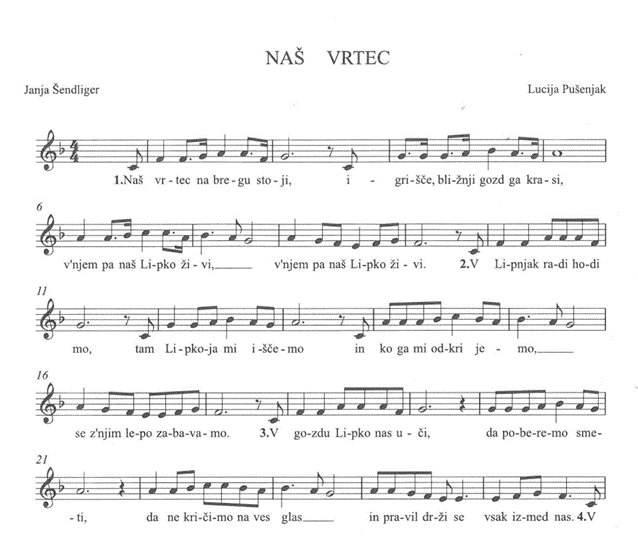 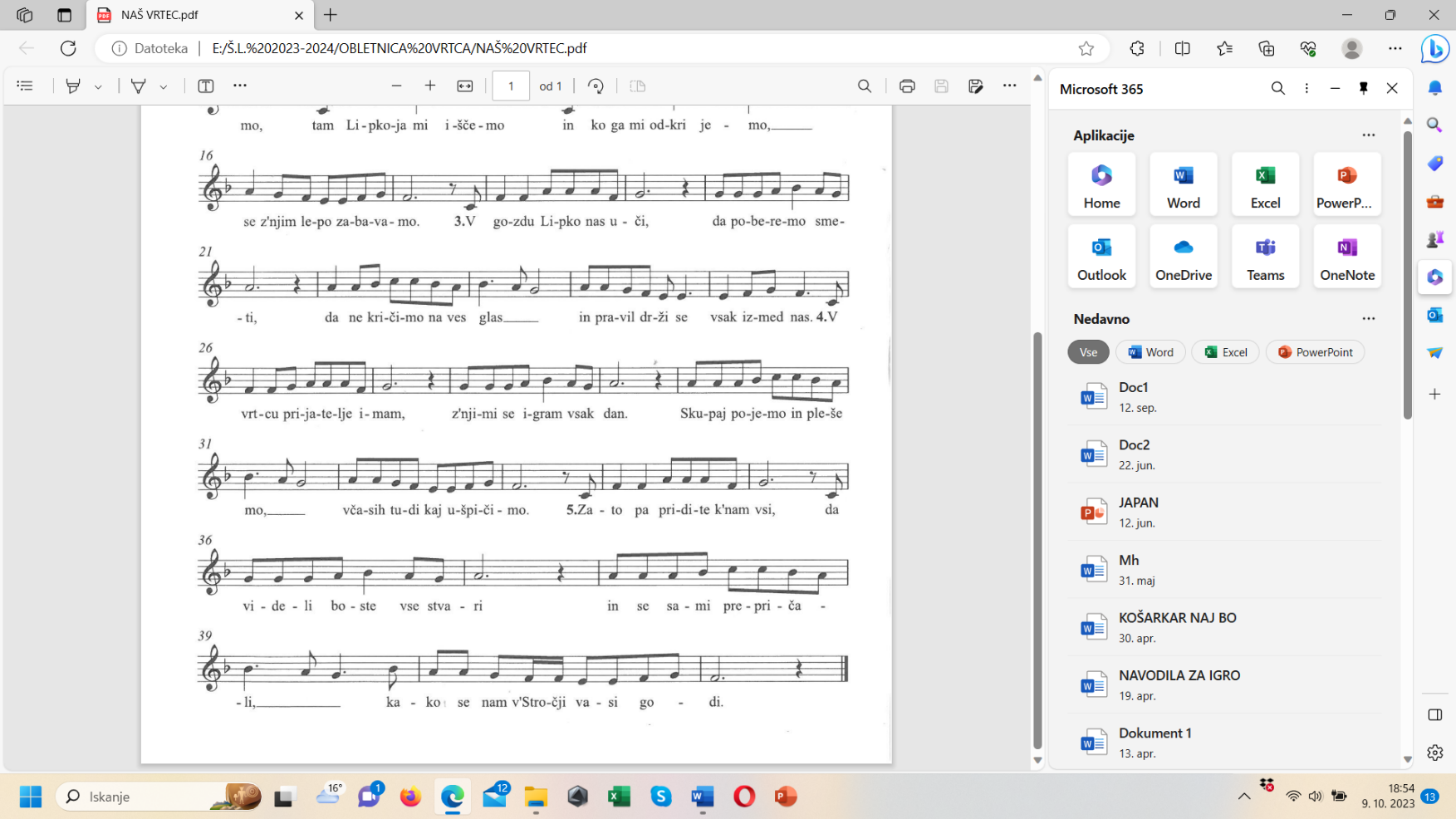 OŠ STROČJA VAS - VVE Stročja vas 1019240 Ljutomertel: 02 582 13 54 (pisarna) mobi: 031/399-819E-mail: vrtec.strocjavas@guest.arnes.sispletna stran OŠ in vrtca: http://www.os-strocjavas.siCILJI PREDŠOLSKE VZGOJE (ZAKON O VRTCIH)CILJI VRTCA V ŠOLSKEM LETU 2023/2024NALOGE NAŠEGA VRTCA PREDSTAVITEV PROGRAMOVDAN V VRTCUOBOGATITVENE IN DODATNE DEJAVNOSTIDEJAVNOSTMENTORICAČAS IZVAJANJA – 1x tedenskoVezenjeJanja ŠendlingerPonedeljek 7.30 – 8.00Matematični krožekSimona ŠkrlecPonedeljek 12.30 – 13.15Glasbeni krožekAnja, Makoter, Iris KunčičTorek 7.30 – 8.00Likovni krožekLea Fras, Mateja ZadravecTorek 12.30 – 13.15FolkloraMatejka PolakSreda 7.30 – 8.00Nemščina v vrtcuMojca StajnkoSreda 12.30 –13.00Športne uriceDarinka Brumen Četrtek 7.30 – 8.15Angleščina v vrtcuPetra Šijanec KorenAnita ŽižekPo dogovoru.Pevski zborJanja ŠendlingerPetek 7.30 – 8.00Socialne igre z mediacijo za otrokeMonika LeštanPetek 12.30 – 13.00DEJAVNOSTIZVAJALECČAS IZVAJANJAKJEPlesni tečajPlesna šola NinaTorek: 14.30-15.15večnamenski prostor vrtcaJudo Judo PrlekijaPo dogovoru.galerija (v telovadnici OŠ Stročja vas)Vrtec v naraviCŠOD 29. 5. - 31. 5. 2024dom Ajda (Libeliška Gora 34, 2372 Libeliče)Lutkovni abonmaJSKD OI  LjutomerPo dogovoru. dom kulture LjutomerPlavalni tečajŠportna zveza Ljutomer in plavalna šola Delfin25. 9. - 28. 9. 2023Bioterme Mala NedeljaZobni alarm - VUZOM (Vzgoja za ustno zdravje otrok in mladostnikov)Zdravstveni dom Ljutomercelo šolsko letopredšolska skupina otrok v vrtcuPOMEMBNI DNEVI (prireditve, prazniki, šolske počitnice)DEJAVNOSTIČAS IZVEDBEODGOVORNA OSEBASEPTEMBERRoditeljski sestanek18. 9. 2023Mateja L. Polanič, Suzana BabičMihecfest24. 9. 2023Matejka Polak, Suzana BabičPrvi jesenski dan, Tetka JesenJesenska tržnica25. 9. 2023Anita Žižek, Janja Šendlinger,Simona ŠkrlecŠportne igre (Cezanjevci)28. 9. 2023Anita Žižek, Janja ŠendlingerEvropski dan jezikov v LjutomeruPo dogovoru.Anita Žižek, Janja ŠendlingerEvropski teden mobilnosti16. 9.-22.9.2023Vse zaposlenePlavalni tečaj25. 9. - 28. 9. 2023Anita Žižek, Janja ŠendlingerOKTOBERSvet zavoda3. 10. 2023Mateja Leskovar Polanič, Suzana Babič, Monika Leštan, Darinka BrumenSvet staršev3. 10. 2023Mateja Leskovar Polanič, Suzana BabičPraznovanja in aktivnosti v tednu otroka ZAKAJI IN ZATOJI RADOVEDNOSTI2. 10. – 6. 10. 2023Simona ŠkrlecMatejka PolakKostanjev piknik s starši10. 10. 2023Matejka Polak, Janja ŠendlingerAbonma – ŽELODKOVA SKRIVNOST, LG Maribor10. in 11. oktober 2023Matejka PolakDan športa za najmlajše6. 10. 2023 ob 9. uriAnita Žižek, Janja Šendlinger, Matejka PolakSvetovni dan hrane16. 10. 2023vse strokovne delavkeEvakuacijaPo dogovoru. Mateja L. PolaničSrečanje samoevalvacija, zbor delavcev 26. 10. 2023Mateja L. PolaničJesenske počitnice30. 10. 2023 – 3. 11. 2023NOVEMBER Dan spomina na mrtve1. 11. 2023vse strokovne delavkeTradicionalni slovenski zajtrk17. 11. 2023Monika LeštanAbonma – NA DVORIŠČU, Romana Krajnčan20. in 21. november 2023Matejka PolakNovoletne delavnice z otroki in starši21. 11. 2023Monika Kohek, Darinka BrumenIzvedba ustvarjalnih delavnic z otroki v predprazničnem decembru s sekcijo za ohranjanje kulturne dediščine pri DU LjutomerPo dogovoru.Matejka Polak, Simona Škrlec, Anita Žižek, Janja ŠendlingerDECEMBER KOORDINACIJA PRAZNIČNEGA DECEMBRA – PRIPRAVA KOLEDARJASuzana Babič, Lea Fras, Alenka AntoličVeselo pričakovanje v KD Ljutomer – dijaki GFMLPo dogovoru.Anita Žižek, Janja ŠendlingerPravljična večerna čajanka s starši12. 12. 2023Monika Leštan, Mateja ZadravecDramska predstava starši otrokom15. 12. 2023Matejka Polak, Simona Škrlec Abonma – PRAVLJICA ZA ŠKRATE, Ku kuc gledališče20. in 21. december 2023Matejka PolakV pravljičnem pričakovanju, prihod Dedka Mraza22. 12. 2023Suzana BabičNovoletne počitnice25. 12. 2023 – 2. 1. 2024JANUARNoč v vrtcu18. 1. 2024Anita Žižek, Janja Šendlinger (oz. delavke, ki nimajo ur)Abonma – ŠIVILJA IN ŠKARJICE, LG Maribor16. in 17. januar 2024Matejka PolakMini Olimpijada26. 1. 2024 ob 8.30Anita Žižek, Janja ŠendlingerGlasbena urica v Domu kulture GŠSO31. 1. 2024 ob 10.30Anita Žižek, Janja Šendlinger,Matejka Polak, Simona ŠkrlecFEBRUARAbonma  – ČRTEK V MESTU, Ku kuc gledališče 1. in 2. februar 2024Matejka PolakRoditeljski sestanek s starši: Prireditev ob počastitvi dneva kulturePo dogovoru.Mateja L. PolaničPetra Šijanec KorenOb kulturnem dnevu: z ODPM LjutomerPo dogovoru.Matejka PolakPustovanje13. 2. 2024Delavke, ki delajoZimske počitnice26. 2. 2024 – 1. 3. 2024MARECUstvarjalnice na GFML LjutomerPo dogovoru.Anita Žižek, Janja ŠendlingerDelavnica z otroki in očeti12. 3. 2024Suzana Babič, Lea Fras, Alenka AntoličSvetovni dan voda22. 3. 2024vse strokovne delavkePrireditev za mamice in očete21. 3. 2024Matejka Polak, Simona ŠkrlecDneva odprtih vrat za otroke in starše, VPIS v vrtec21. 3. in 22. 3. 2024Suzana BabičAPRILVelikonočni ponedeljek1. 4. 2024Območna revija OFS Po dogovoru.Matejka PolakPrireditev za babice in dedke4. 4. 2024Iris Kunčič, Darinka BrumenMavrični vrtiljak16. 4. 2024 ob 16.30 v dvorani ŠICAnita Žižek, Janja ŠendlingerSvetovni dan knjige23. 4. 2024Vse strokovne delavke.Prvomajske počitnice27. 4. 2024 – 2. 5. 2024MAJŠportno druženje ob zaključku Malega sončka – vrtec Ljutomer10. 5. 2024Anita Žižek, Janja ŠendlingerDan prijateljstva v Mali Nedelji14. 5. 2024Anita Žižek, Janja ŠendlingerDan družine: sodelovanje Občine Ljutomer in vrtcev15. 5. 2024Zaposleni vrtcaDan zemlje – EKO nahrbtnik Zelena Žabica (srečanje) 24. 5. 2024Anita Žižek, Janja Šendlinger, Matejka PolakPisani tobogan – nastopi dijakov v KD LjutomerPo dogovoru.Anita Žižek, Janja ŠendlingerZaključek bralne značkev mesecu majuAnita Žižek, Janja ŠendlingerLetovanje CŠOD Ajda29. 5. - 31. 5. 2024Anita Žižek, Janja ŠendlingerDan športa, športne igre s starši 30. 5. 2024Monika Leštan, Mateja ZadravecJUNIJ Pisani tobogan – nastopi dijakov v KD LjutomerPo dogovoru.Anita Žižek, Janja ŠendlingerLikovna kolonija 6. 6. 2024Mateja ZadravecPredstavitev vrtca dijakom GFMLPo dogovoru.Suzana BabičSrečanje s starši novincev4. 6. 2024Mateja L. Polanič, Suzana Babič, Monika Panič Zaključna prireditev 18. 6. ali 20. 6. 2024Anita Žižek, Janja ŠendlingerZaključni izlet otrok in starševV junijuAnita Žižek, Janja ŠendlingerDan državnosti25. 6. 2024vse strokovne delavkeJULIJ Zombarije v LjutomeruPo dogovoru.prisotne vzgojiteljicePraznovanje rojstnih dni otrokvse letovse strokovne delavke oddelkovSAMOEVALVACIJAKOORDINATORČAS IZVAJANJASODELUJOČI ODDELKI1. Vzgojno področje -v povezavi z 2. Dellorsovim stebrom:UČITI SE, DA BI ZNALI INDIGITALNE KOMPETENCE Monika Leštanvse letooddelki 1-6 letPROJEKTIKOORDINATORČAS IZVAJANJAODDELKI1. Koncept – poskus prepoznavanja nadarjenih otrok, učencev in dijakov ter vzgojno izobraževalno delo z njimi.Monika Paničskozi celo letooddelek 4-6 let2. Naša mala knjižnica – mednarodni projektAnita ŽižekJanja Šendlingerpo dogovoru timaoddelek 4-6 let3. Zdravje v vrtcuMatejka Polakskozi celo letooddelek 1-6 letAKTIVNOSTIKOORDINATORČAS IZVAJANJAODDELKI1.  Turizem in vrtec – Z igro do prvih turističnih korakov, rdeča nit   OKUSNI ZAKLADI: Lokalni kulinarični spominki s trajnostnimpridihom!Darinka Brumenvse letooddelki od 3-6 let2. Varno s soncemMonika Leštan vse letooddelki 1-6 let3. PasavčekSimona Škrlecvse letooddelki 2-6 let4. Eko nahrbtnik Zelena ŽabicaMatejka Polak – medobčinska koordinatoricavse letooddelek 4-6 let5. Mreža gozdnih vrtcev in šolAnita Žižekvse letooddelki od 3-6 letPRAVICE STARŠEV IN OTROK TER NAČIN POVEZOVANJA IN SODELOVANJASODELOVANJE STARŠEV V KORIST OTROKA IN KAKOVOSTI PROGRAMAPRIPOROČILA IN OBVEZNOSTI STARŠEV DO VRTCAUVAJALNE URICE ZA LAŽJE PRIVAJANJE OTROK ŠE NEKAJ UPORABNIH PODATKOVZDRAVJE IN OSEBNA HIGIENAPRINAŠANJE STVARI OD DOMAMEDSEBOJNA ODGOVORNOSTI STARŠEV IN ZAPOSLENIH VRTCAPLAČEVANJE OSKRBNIN